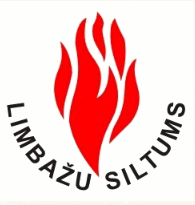 IESNIEGUMSpar tehnisko noteikumu izsniegšanuPasūtītājsFiziska persona ______________________________________________________________(vārds, uzvārds, adrese)___________________________________________________________________________Juridiska persona _____________________________________________________________(nosaukums, adrese, reģistrācijas numurs, rekvizīti)___________________________________________________________________________Lūdzu izsniegt tehniskos noteikumus adresē:_______________________________________________________________Objekts ____________________________________________________________________              (dzīvojamā māja, t.sk daudzīvokļu, sabiedriskā ēka, dārza māja, rūpnieciskais objekts) Kadastra Nr. ________________________________________________________________
Projektējamais ūdens patēriņš _________________ m3/dnn (ja ir zināms).Pielikumā: īpašuma tiesību apliecinošs dokuments, īpašuma robežplānsPasūtītāja kontaktpersona   ___________________                Tālrunis              ___________________                 e- pasts              ___________________Datums ___________________________Paraksts ___________________________pievienošanai centralizētajai□ ūdensapgādei□ kanalizācijai□ siltumapgādei